VoorwoordDeze bundel geeft aan waar je het komende jaar aan gaat werken op het gebied van Nederlands. In leerjaar 2 wordt het examen Nederlands 3F afgenomen. Dit examen bevat de onderdelen: lezen, luisteren, schrijven, spreken en gesprek voeren.Dit jaar bereid jij je voor op dit examen. Dit doe je door te oefenen voor de niveau 3F doelen, die vastgesteld zijn. Deze bundel geeft aan hoe je dit kunt aanpakken. Natuurlijk heb je zelf ook de mogelijkheid om op je eigen manier aan de doelen te werken. Veel succes!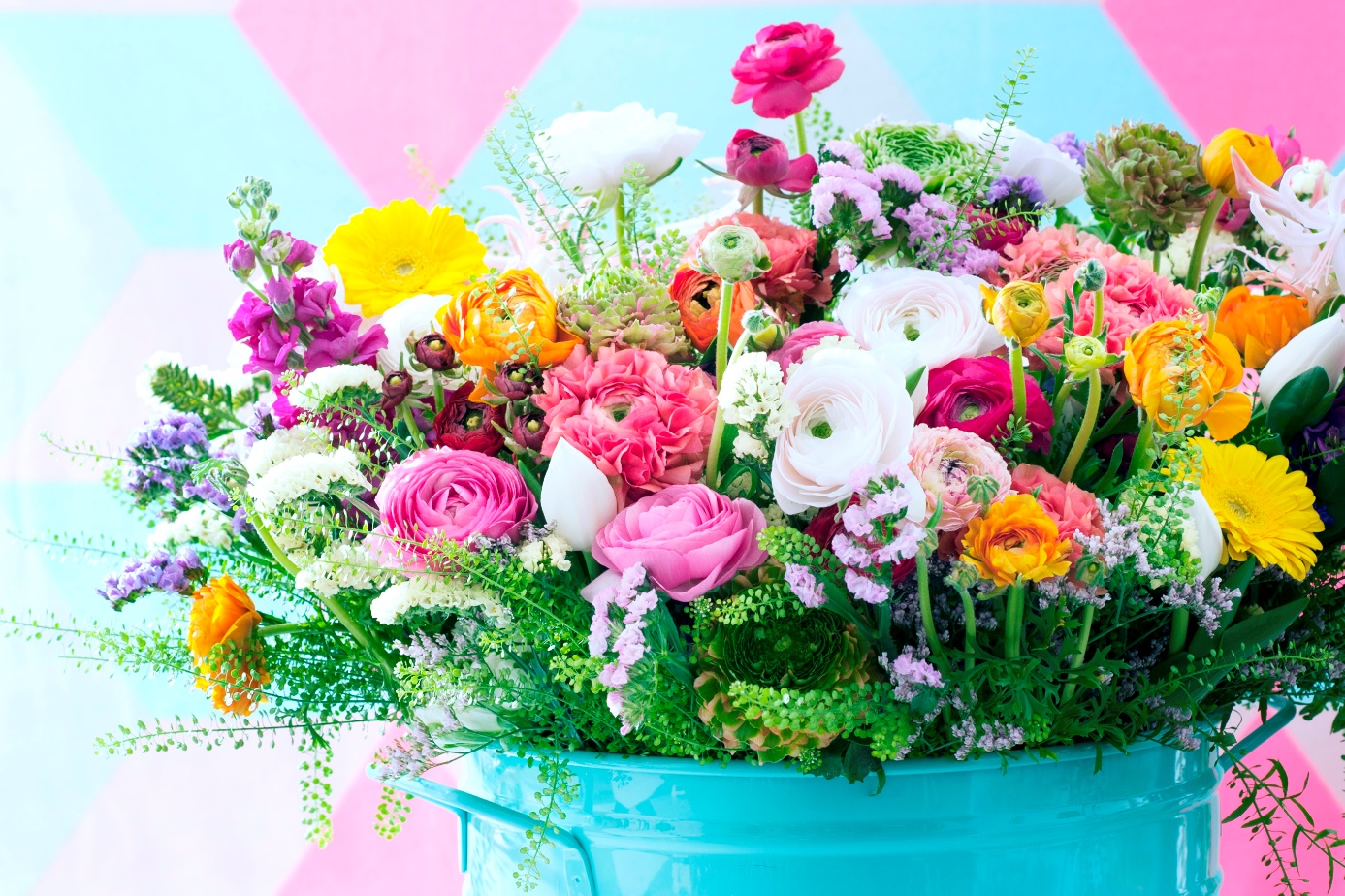 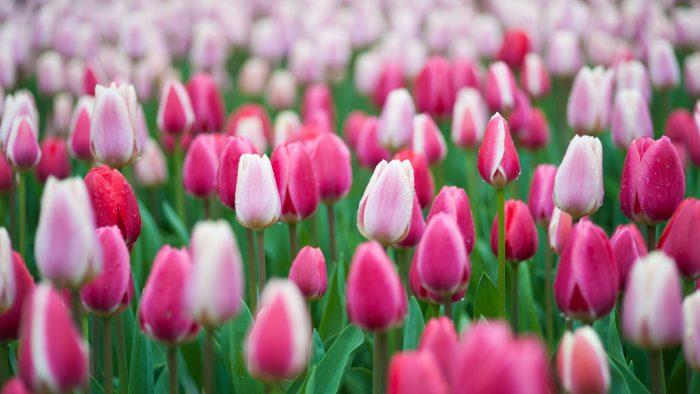 InleidingVoor je ligt de bundel Nederlands waar je dit jaar uit gaat werken. Deze bundel vertelt je wat er dit jaar van je verwacht wordt op het gebied van Nederlands. Dit jaar ga je je voorbereiden op het examen NederlandsNederlands bestaat uit een aantal onderdelen. Toetsen, namelijk 
Toets lezen,
Toets luisteren
Toets schrijven
Toets sprekenPortfolio,
Waarin je reflecteert op je vooruitgang bij het behalen van de doelen.je geeft aan welke opdrachten je hebt gemaakt en wat je ervan geleerd hebt. Je reflecteert op je eigen ontwikkeling en ziet waar je nog aan moet werken en welke doelen je al behaald hebt.Opdrachten
Je maakt voor Nederlands opdrachten. Je werkt soms individueel aan opdrachten, soms in tweetallen of in groepen. Er zijn opdrachten die voor iedereen gelden, er zijn keuzeopdrachten en er zijn opdrachten die je uit de digitale leeromgeving maakt. Soms kan de docent je adviseren om opdrachten uit digitale omgeving te maken als voorbereiding op de toets of om extra te oefenen. Als je zelf een goed idee hebt om aan een bepaald doel te werken, overleg dan met je docent of je die opdracht kunt doen. Alle opdrachten verwerk je in je portfolio. We werken met de methode Starttaal 3F deel B en de onlineomgeving studiemeter de methode via starttaal en examencoach Nederlands. . Daarnaast werken we met ander materiaal dat aansluit op de IBS-en en de praktijk. PortfolioOm aan te tonen dat je werkt aan je doelen en voortgang boekt, leg je jouw ontwikkeling en voortgang vast in je portfolio. Je portfolio is een document waarin jij aangeeft waar je staat aan het begin van het jaar, waar je aan gaat werken, hoe je dat gedaan hebt en waar je staat aan het eind van het jaar. Je geeft aan welke feedback je op opdrachten hebt ontvangen en wat je daarvan geleerd hebt. Aan welke doelen moet je werken, hoe g je dat doen en is het doel behaald? Welke doelen pak je volgend jaar op? Je reflecteert op je eigen voortgang.Inhoud:Voorblad met je naam en klas en het vak. InleidingInhoudsopgaveBronvermelding van de artikelen en dergelijke die je gebruikt hebt. Beschrijving van de opdrachten met daarbij:Je reflectie op de opdracht en jouw rol daarin.Welk doel wilde je met deze opdracht oefenen?Is het doel behaald?De feedback van klasgenoten en eventueel van de docent op de opdracht.Hoe heb je deze feedback verwerkt en wat heb je ervan geleerd?Hoe ga je verder nog aan je doel werken, mits dit nodig is?Reflectie op je ontwikkeling van begin tot eind schooljaar.De doelen waar je volgend jaar nog aan wilt werken.Conclusie 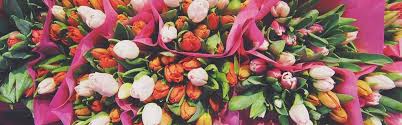 OpdrachtenJe maakt voor Nederlands onderstaande opdrachten en/ of het boek en studiemeter. Soms kan de docent je adviseren om opdrachten uit het boek of studiemeter te maken als voorbereiding op de toets of om extra te oefenen. Als je zelf een goed idee hebt voor een opdracht om aan een bepaald doel te werken, overleg dan met je docent of je die opdracht kunt doen. Alle opdrachten verwerk je in je portfolio. 2.1 	Periode 12.1.1.	 Lezen en Luisteren2.1.1.1.	VakliteratuurZoek minimaal 3 verschillende vakbladen uit jouw branche. Maak hiervan een kort overzicht en de link naar het tijdschrift. Van elk tijdschrift maak je een beschrijving met daarin de doelgroep van het tijdschrift, waarom de student denkt dat dit tijdschrift geschikt is voor het vakgebied en of er relevante, recente informatie in staat.
Uit een van de tijdschriften kies je een boeiend praktijkgericht artikel. Je beantwoordt de onderstaande vragen: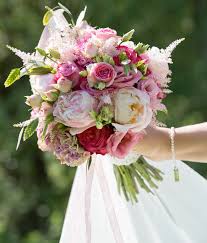 Wat is de doelgroep van het artikel?Wat is het belangrijkste doel van de schrijver?Wat zijn de belangrijkste conclusies van het artikel?Wat is de hoofdgedachte en het onderwerp van het artikel?Wat spreekt je aan in het artikel?Wat spreekt je niet aan?Hoe zou je de informatie vanuit het artikel kunnen toepassing in de beroepspraktijk?Wat zie je van het onderwerp terug in je BPV?Maak een telegram van je artikel, je streept onbelangrijke informatie door. Maak een samenvatting per alinea in 15-20 woorden in telegramstijl. Laat het telegram door een andere student nakijken. In groepjes ga je elkaars artikel bespreken. De groep kiest 1 artikel uit. Die het meest praktijkgericht en actueel is of hun het meeste aanspreekt. De studenten bespreken hoe ze deze informatie kunnen gebruiken op hun stage. Ze maken een actieplan/ activiteitenplan/checklist n.a.v. het artikel dat ze gekozen hebben. Zet dit op papier en presenteer het aan de andere groepjes. Schrijf een brief over de uitleg van de hydrocultuur aan een vriend of vriendin. Bekijk 3 filmpjes over een onderwerp dat je leuk vindt. Maak er een creatieve samenvatting van. Laat dit door twee klasgenoten beoordelen. Verwerk hun feedback samen met de opdrachten in je portfolio.Bekijk een aantal instructiefilmpjes die met je vakgebied te maken hebben. Wat vond je goed gaan, wat niet? Waar ga je zelf op letten? Is dat ook gelukt? Verwerk dit in je portfolio2.1.2.	WoordenschatAlle woorden, waar je de betekenis niet van weet, die je tegenkomt op je stage, in de vakliteratuur, uit het nieuws of op je opleiding, schrijf je op. Zoek de betekenis van het woord op Mail deze naar de docent. In de klas worden deze woorden verzameld en besproken om op die manier je woordenschat groter te maken. De docent zorgt dat de lijst op wikiwijs komt te staan, zodat elke student erbij kan. De docent zal via spel af en toe woorden uit deze lijst oefenen. SpellingBeter spellenSchrijven/ gesprek voeren/ spreken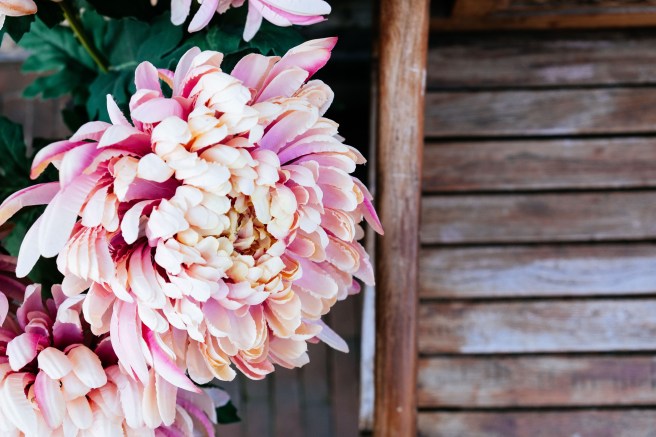 Schrijf een beschrijving voor je workshop en een instructie voor je workshop. Laat deze door een klasgenoot beoordelen en verwerk de opdracht en feedback in je portfolio.Schrijf een script om een overleg te hebben met de klant over de workshop. Oefen het gesprek met een medestudent. Neem het op, kijk het terug en geef elkaar feedback. Verwerk de opdracht en feedback zonder filmpje in je portfolio. Vul een formulier in samen met een klasgenoot. Vraag een andere klasgenoot om feedback. Verwerk dit in je portfolio.Schrijf je uitnodiging. Laat een klasgenoot deze nakijken op spelling, vorm en inhoud. Verwerk de feedback. Schrijf een advertentie voor je workshop Hoe zou je reclame maken voor je workshop? Maak de advertentie en vraag twee klasgenoten om feedback. Verwerk dit in je portfolio.Interview een deelnemer van je workshop en verwerk dat interview in je portfolio. Film je workshop. Bekijk na het geven van de workshop de video van jezelf. Wat vond je goed gaan, wat kon beter? Hoe ga je dat aanpakken? Wat ga je de volgende keer anders doen? Schrijf een reflectie op je eigen functioneren. Verwerk dit in je portfolio.Eigen invullingOm aan doelen te werken, kan je ook zelf opdrachten bedenken. Je kan een les verzorgen, je kan en gastspreker of een excursie regelen, je kan zelf een invulling geven om zo een doel of meerdere doelen te oefenen. Bespreek dit altijd vooraf met je docent. ToetsToets lezenBoek opdrachten Boek deel B 3fLezen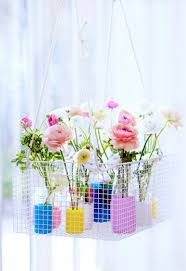 Opdrachten 1-4 blz. 12 t/m 20Opdrachten 5-10 blz. 21 t/m 32Opdrachten 11- 16 blz. 33 t/m 46Opdrachten 17 – 21 blz. 47 t/m 59Maak de oefening via Maak Oefeningen via https://maken.wikiwijs.nl/76964/Tekstverbanden_en_signaalwoorden#!page-1952497 (tekstverbanden en signaalwoorden)Oefenexamen 1 en 2 boekStudiemeterGa naar studiemeter.nl, via starttaal online, 3FLeesopdrachtenOefen de teksten die je nog niet gemaakt hebtWoordenschatContextzinnenOpdracht 1 t/m 10BetekenissenOpdrachten 4 t/m 8Oefenexamen 1 t/m 5 examencoach NederlandsLuisterenOpdrachten 1-3 blz. 63 t/m 66Opdrachten 4- 6 blz. 66 t/m 72Opdracht 7, 8 blz. 72 t/m 75Opdracht 9, 10 blz. 76 t/m 78Opdrachten 11, 12 blz. 79 t/m 82Opdrachten 5,6 en 7 blz. 116 t/m 121StudiemeterGa naar studiemeter.nl, via starttaal online, 3FKijken en luisterenInstructiesOefening 4-6VoordrachtOefening 4-6 UitzendingOefening 4-7WoordenschatContextzinnenOefening 7-12BetekenissenOefeningen 9-13SchrijvenMaak opdrachten 1a en 2 op bladzijden 127 en 128.Maak opdrachten 3-8 blz. 131 t/m 138Maak opdrachten 9 t/m 12 op bladzijden 142 t/m 148.Maak opdracht 13 op bladzijde 149Maak opdrachten 14 t/m 16 op bladzijden 153 t/m 158.Maak opdrachten 17 en 18 op bladzijden 159 t/m 165.Maak opdrachten 19 t/m 21 op bladzijden 166 t/m 169.StudiemeterGa naar studiemeter.nl, Via starttaal online, 3F;StijlZij/hun/henAlle oefeningenJou/jouwAlle opdrachtenMij-mijn/ me-mijn/u-uwAlle opdrachtenAls / dan’Alle opdrachten.Dat-wat/ die-wie/die-datAlle oefeningenAlle(n) / enige(n) / sommige(n) / beide(n) / andere(n) / vele(nAlle oefeningenWant -maar - omdatAlle oefeningen.Vaste voorzetselsAlle oefeningenSpreken en gesprekken voerenOpdrachten 1-7 blz. 171 t/m 178Opdrachten 1-5 blz. 195 t/m 203Opdrachten 8-16 blz. 179 t/m 188Opdrachten 6,7 blz. 205 t/m 206Opdrachten 17 – 22 blz. 189 t/m 1932.2	Periode 2 (stage) Periode 3a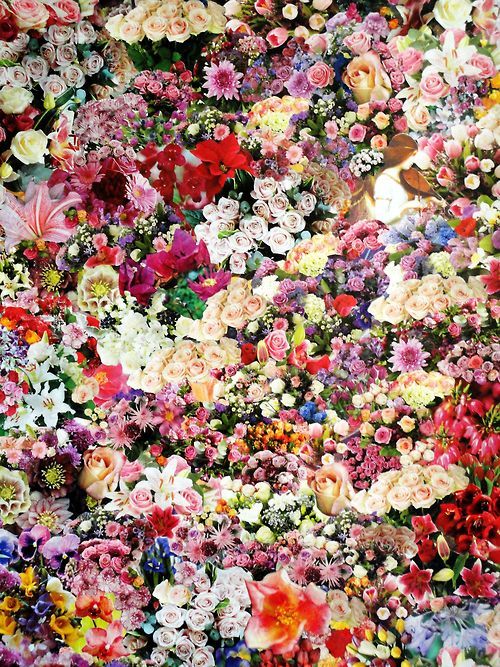 2.3.1.	Lezen/ luisteren2.3.1.1.	VakliteratuurZoek in een vakblad 1 artikel, zoek een nieuwsbericht over iets dat je raakt/ aanspreekt en zoek 1 filmpje, podcast, vlog over iemand die je inspireert. Maak hiervan een kort overzicht en de link naar het artikel of filmpje of geluidsfragment. Geef bij alle drie aan:Wat is de doelgroep van het artikel/ fragment?Wat is het belangrijkste doel van de schrijver?Wat zijn de belangrijkste conclusies van het artikel/ fragment?Wat spreekt je aan in het artikel/ fragment?Wat spreekt je niet aan?Hoe zou je de informatie vanuit het artikel/ fragment kunnen toepassing in de beroepspraktijk?Wat zie je van de onderwerpen die zijn gevonden terug in je BPV?Bedenk 5 inhoudelijke vragen over het fragment, laat een klasgenoot deze vragen beantwoorden. Kijk of je klasgenoot de vragen goed beantwoord heeft. Verwerk deze antwoorden in je portfolio en wat je geleerd hebt. Maak een creatieve samenvatting van je artikel uit het vakblad. Laat de samenvatting door een andere student nakijken. Verwerk deze in je porfolioOnderstreep alle signaalwaarden in beide artikelen. Geef aan welk signaal of verwijzing ze aangeven. Laat een andere student controleren of je ze goed hebt. Verwerk het in je portfolio. Als je dit onderwerp moeilijk vindt, vraag dan aan de docent extra oefenmateriaal. Op wikiwijs staat ook uitleg. Schrijf een brief naar een vriendin, waarin je de theorie van de 6 P’s uitlegt. Laat een klasgenoot je brief nakijken en er feedback op geven. Verwerk het in je portfolio. Schrijf een informatief artikel over jouw bedrijfsopzet. Vraag een klasgenoot om feedback en verwerk het in je portfolio. Maak een pitch over je bedrijfsconcept. Wat voor soort bedrijf heb je? Waarin onderscheid jij je van de andere bedrijven? Hoe ga je dat aanpakken? Film je pitch. Bekijk een filmpje van een medestudent en geef feedback. Wat ging goed, wat kon beter, wat miste je?2.3.2.	WoordenschatAlle woorden, waar je de betekenis niet van weet, die je tegenkomt op je stage, in de vakliteratuur, uit het nieuws of op je opleiding, schrijf je op. Zoek de betekenis van het woord op Mail deze naar de docent. In de klas worden deze woorden verzameld en besproken om op die manier je woordenschat groter te maken. De docent zorgt dat de lijst op wikiwijs komt te staan, zodat elke student erbij kan. De docent zal via spel af en toe woorden uit deze lijst oefenen. 2.3.3.	SpellingBeter spellen in de les2.3.4.	Schrijven/ gesprek voeren/ sprekenSchrijf een webtekst over jouw bedrijf voor de website. Wie ben je, wat doe je, waarom, waarin onderscheid je jezelf, wat kunnen mensen bij jou halen/ kopen, etc. ? Laat de webtekst beoordelen door de docent. Bedenk een communicatie-uiting waarmee jij je bedrijf gaat promoten. Dit kan een advertentie zijn, een folder, en flyer, filmpje, reclamefilmpje of bedrijfsfilmpje, radioreclame, een artikel in het plaatselijke krantje of laat je interviewen door een klasgenoot en verwerk dat in een artikel Werk aan je argumentatie voor je IBS. Let erop dat je argumenten kloppen en geen drogreden zijn. Kijk de argumentatie van een klasgenoot na.Onderzoek wat drogredenen zijn. Schrijf een artikel over wat drogredenen zijn. Schrijf een memo van een klant die belt voor jouw leidinggevende. Diegene wil dat zij hem terugbelt i.v.m. een bestelling die ze gedaan heeft. Schrijf het memo voor je leidinggevende. Vraag en klasgenoot om feedback. Verwerk het in je portfolio. Zoek een formulier wat met jouw vakgebied of interesse te maken heeft en vul dat in. Beargumenteer waarom je dit formulier hebt gekozen. Werk aan je verslag voor de IBS, zorg dat het voldoet aan de checklist verslag2.3.5.	Eigen invullingOm aan doelen te werken, kan je ook zelf opdrachten bedenken. Je kan een les verzorgen, je kan en gastspreker of een excursie regelen, je kan zelf een invulling geven om zo een doel of meerdere doelen te oefenen. Bespreek dit altijd vooraf met je docent. 2.3.6.	Toets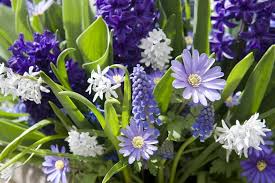 Toets schrijven bestaande uit 3 opdrachten2.3.	Periode 3bZoek in een vakblad 2 artikelen en 2 filmpjes over je keuzedeel, lees de artikelen. Schrijf een ingezonden brief, waarin je duidelijk je mening geeft over deze twee artikelen ondersteund met je argumenten. Vraag een medestudent om feedback. Verwerk de opdracht en de feedback in je portfolio. Kijk de filmpjes. Wat heb je geleerd. Schrijf een kort verslag van je bevindingen. Vraag om feedback en verwerk de opdracht en feedback in je portfolio. 2. Zoek informatie over de symboliek van bloemen. Schrijf een zakelijke brief en zakelijke e-mail naar een collega, waarin je de theorie over symboliek uitlegt. Vraag om feedback aan klasgenoot en verwerk de opdracht en feedback in je portfolio. Schrijf een artikel over het nut en noodzaak van stagelopen. Benoem argumenten voor en tegen en weerleg een argument. Geef ook duidelijk aan wat jouw mening is. Maak 2 oefenexamens lezen op studiemeterMaak 2 oefenexamens luisteren op studiemeter2.3.2.	WoordenschatAlle woorden, waar je de betekenis niet van weet, die je tegenkomt op je stage, in de vakliteratuur, uit het nieuws of op je opleiding, schrijf je op. Zoek de betekenis van het woord op Mail deze naar de docent. In de klas worden deze woorden verzameld en besproken om op die manier je woordenschat groter te maken. De docent zorgt dat de lijst op wikiwijs komt te staan, zodat elke student erbij kan. De docent zal via spel af en toe woorden uit deze lijst oefenen. 2.3.3.	Spelling Beter spellen in de les2.3.4.	Schrijven/ gesprek voeren/ sprekenNeem eens je bpv gesprek, telefoongesprek, klantgesprek of een ander soort gesprek op. Kijk eens kritisch hoe je dit doet. Hoe is je tempo? Hoe neem je het woord? Houd je oogcontact? Hoe is je taalgebruik? Hoe is je non-verbale communicatie? Luister je naar de vragen. Kijk eens kritisch wat je voor je examen nog kan verbeteren. Neem de exameninformatie goed door. Snap je alles? Zijn er vragen? Stel ze dan aan je docent? Welke onderdelen beheers je nog niet zo goed. Hoe ga je ze oefenen? Maak een plan en bespreek dat met je docent. Verwerk de uitkomsten en de feedback in je portfolioSchrijf een script voor een sollicitatiegesprek. Je solliciteert op een vacature die jou op het lijf geschreven is. Zoek een vacature waar je ook echt op zou kunnen solliciteren. Oefen dit gesprek in de winkel. Neem het op en geef elkaar feedback. Verwerk het in je portfolio.Oefen het schrijfexamen uit het boek als voorbereiding op de toets. Kijk het na! Bespreek het met de docent. Verwerk de uitkomsten en de feedback in je portfolio2.3.5.	Eigen invullingOm aan doelen te werken, kan je ook zelf opdrachten bedenken. Je kan een les verzorgen, een spel bedenken, je kan een gastspreker of een excursie regelen, je kan zelf een invulling geven om zo een doel of meerdere doelen te oefenen. Bespreek dit altijd vooraf met je docent. 2.3.6.	ToetsToets luisteren..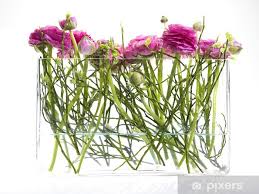 2.4	Periode 4Lezen/ luisterenVakliteratuurMaak een collage of creatieve tijdlijn over de kunstgeschiedenis die je het afgelopen jaar hebt gehad. Verwerk het in je portfolio.2. Zoek 2 artikelen en 2 filmpjes over jouw kunstenaar. Schrijf een informatief artikel over deze kunstenaar. Gebruik informatie uit de teksten en filmpjes. Maak alle oefenexamens lezen en luisteren als voorbereiding op je examen. SpellingBeter spellen tijdens de les.Schrijven/ gesprek voeren/ sprekenSchrijf een blog over jouw ontwikkeling. Reflecteer daarin op je groei gedurende dit jaar op de verschillende vakgebieden, maar ook op jouw persoonlijke groei. Bereid je presentatie voor het examen voor. Oefen je presentatie thuis. Film jezelf. Kijk eens kritisch naar je eigen presentatie. Wat kan je nog verbeteren? Voldoe je aan de eisen uit de examenopdracht? Pas je presentatie eventueel aan. Verwerk de eerste presentatie en het advies aan jezelf en de verbeteringen in je portfolio. De presentatie voor het examen ga je voor de klas doen. De tips die je docent je geeft, verwerk je in je presentatie voor het examen. De beoordeling van de toets gebeurt anders, dan bij het examen. Oefen je gesprek voor het examen, film deze en geef elkaar feedback (sollicitatiegesprek of BPV -gesprek)Oefen een examen schrijven.Werk aan je verslag voor je IBS en zorg dat het voldoet aan de eisen van het verslag zoals je die in het eerste jaar geleerd hebt. EindopdrachtJe bereidt je presentatie voor het examen voor. Oefen je presentatie thuis. Film jezelf en kijk eens kritisch naar je presentatie. Wat kan je nog verbeteren. Voldoe je aan de eisen uit de examenopdracht? Pas je presentatie eventueel aan. Verwerk de eerste presentatie en het advies aan jezelf en de verbeteringen in je portfolio.  ToetsJe houdt je presentatie voor het examen. Deze wordt op andere onderdelen beoordeeld dan het examen. 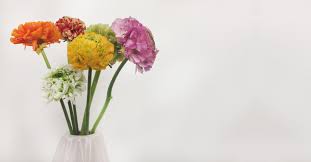 Doelen 3f3.1.	LezenJij kan een grote variatie aan teksten over onderwerpen uit de (beroeps)opleiding en van maatschappelijke aard zelfstandig lezen. Leest met begrip voor geheel en details. De teksten zijn relatief complex, maar hebben een duidelijke opbouw die tot uiting kan komen in het gebruik van kopjes. De informatiedichtheid kan hoog zijn. Je kan informatieve teksten lezen, zoals voorlichtingsmateriaal, brochures van instanties (met meer formeel taalgebruik), teksten uit (gebruikte) methodes, maar ook krantenberichten, zakelijke correspondentie, ingewikkelde schema’s en rapporten over het eigen werkterrein. Jij kan instructieve teksten lezen, zoals ingewikkelde instructies in gebruiksaanwijzingen bij onbekende apparaten en procedures. Jij kan betogende, waaronder teksten uit schoolboeken, opiniërende artikelen. Techniek en woordenschat; jouw woordenschat is voldoende om teksten te lezen en wanneer nodig kan de betekenis van onbekende woorden uit de vorm, de samenstelling of de context afgeleid worden. Begrijpen: je kan tekstsoorten benoemen. Kan de hoofdgedachte in eigen woorden weergeven. Begrijpt en herkent relaties als oorzaak-gevolg, middel-doel, opsomming, e.d. maakt onderscheid tussen hoofd- en bijzaken, meningen en feiten. Maakt onderscheid tussen standpunt en argument. Maakt onderscheid tussen drogredenen en argument. Interpreteren; je trekt conclusies naar aanleiding van een (deel van de) tekst. Je trekt conclusies over de intenties, opvattingen en gevoelens van de schrijver. Evalueren; je kan het doel van de schrijver aangeven als ook de talige middelen die gebruikt zijn om dit doel te bereiken. Je kan de tekst opdelen in betekenisvolle eenheden en kan de functie van deze eenheden benoemen. Je kan de argumentatie in een betogende tekst op aanvaardbaarheid beoordelen. Je kan de informatie in een tekst beoordelen op waarde voor zichzelf en anderen. Samenvatten; Je kan en tekst beknopt samenvatten voor anderen.Opzoeken; je kan de betrouwbaarheid van bronnen beoordelen en vermeldt bronnen. Kan snel informatie vinden in langere rapporten of ingewikkelde schema’s. 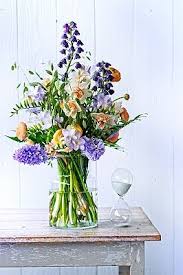 3.2.	LuisterenJe kan luisteren naar teen variatie aan teksten over onderwerpen uit de (beroeps)opleiding en van maatschappelijke aard.  Instructies; je kan uitleg en instructies over concrete en abstracte onderwerpen begrijpenLuisteren als lid van een live publiek; Je kan in een lange(re) uiteenzetting, beschouwing of betoog de hoofdpunten en onderbouwingen begrijpen, ook als het onderwerp buiten het vak- of interessegebied ligt en het onderwerp abstract is. Luisteren naar radio en televisie en naar gesproken tekst op internet; Je kan de meeste gesproken teksten in radio- en televisieprogramma’s en ander uitgezonden of opgenomen geluidsmateriaal begrijpen. Begrijpen; je kan (verhalende, informatieve, instructieve en betogende) tekstsoorten onderscheiden en benoemen.  Je kan onderscheid maken tussen mening en feit. Je kan onderscheid maken tussen standpunt en argument. Interpreteren; Je kan de tekst vergelijken met inhouden uit andere teksten en kan tekstdelen met elkaar vergelijken. Je kan conclusies trekken naar aanleiding van een (deel van de) tekst en over intenties, opvattingen, gevoelens, stemming en de toon van de spreker(s). Je kan de bedoeling van de spreker(s) verwoorden als ook de verbale en non verbale middelen die gebruikt zijn om dit doel te bereiken. Je kan onderscheid maken tussen drogredenen en argument. Evalueren; Je kan een oordeel geven over de waarde en de betrouwbaarheid van de gegeven informatie voor zichzelf en anderen. Je kan de argumentatie in een betogende tekst op aanvaardbaarheid beoordelen. Samenvatten; Je kan een tekst samenvatten voor zichzelf en ook voor anderen. 3.3.	SchrijvenJe kan gedetailleerde teksten schrijven over onderwerpen uit de (beroeps) opleiding en van maatschappelijke aard, waarin informatie en argumenten uit verschillende bronnen bijeengevoegd en beoordeeld worden. Correspondentie; Je kan adequate brieven en e-mails schrijven, gevoelens genuanceerd uitdrukken en een standpunt beargumenteren. Formulieren invullen, berichten, advertenties en aantekeningen; Je kan over allerlei onderwerpen belangrijke informatie noteren en doorgeven. Je kan aantekeningen maken van een helder gestructureerd verhaal. Verslagen, werkstukken, samenvattingen, artikelen;Je kan uiteenzettende, beschouwende en betogende teksten schrijven. Je kan vanuit een vraagstelling een verslag, werkstuk of artikel schrijven waarbij een argument wordt uitgewerkt en daarbij redenen aangeven voor of tegen een bepaalde mening en de voor- en nadelen van verschillende keuzes uitleggen.Je kan informatie uit verschillende bronnen in een tekst synthetiseren. Samenhang; De gedachtenlijn is in grote lijnen logisch en consequent met hier en daar een niet hinderlijk zijspoor. Relaties als oorzaak en gevolg, voor- en nadelen, overeenkomst en vergelijking, zijn duidelijk aangegeven. Verband tussen zinnen en zinsdelen in samengestelde zinnen is over het algemeen goed aangegeven door het gebruik van de juiste verwijs- en verbindingswoorden. Alinea’s zijn verbonden tot een coherent betoog. Afstemming op doel; Je kan verschillende schrijfdoelen hanteren en in een tekst combineren: informatie vragen en geven, mening geven, overtuigen, tot handelen aanzetten. Je kan opbouw van de tekst aan het doel van de tekst aanpassen.Afstemming op publiek; Je kan schrijven voor zowel publiek uit de eigen omgeving als voor een algemeen lezerspubliek (bijvoorbeeld instanties, media).Je past register consequent toe: het taalgebruik past binnen de gegeven situatie en is consistent in toon, doel en genre. Woordgebruik en woordenschat; Je brengt variatie in woordgebruik aan om herhaling te voorkomen.Je woordkeuze is meestal adequaat, er wordt slechts een enkele fout gemaakt. Spelling, interpunctie en grammatica; Je toont een betrekkelijk grote beheersing van de grammatica. Incidentele vergissingen, niet-stelselmatige fouten en kleine onvolkomenheden in de zinsstructuur kunnen nog voorkomen. Leesbaarheid; Je geeft een heldere structuur aan de tekst, gebruikt witregels, marges en kopjes.Je geeft in langere tekst een indeling in paragrafen.Je stemt de lay-out af op doel en publiek. 
SprekenJe kan monologen en presentaties houden over onderwerpen uit de (beroeps)opleiding en van maatschappelijke aard waarin ideeën worden uitgewerkt en voorzien van relevante voorbeelden.  Een monoloog houden; Je kan een verhaal vertellen met en inleiding, een kern/middenstuk en een slot. Je kan informatie verzamelen en een presentatie geven met argumenten voor of tegen een bepaald standpunt, of voor- en nadelen van diverse opties. Je kan vragen naar aanleiding van verhaal of presentatie vloeiend en spontaan beantwoorden.Samenhang;Je maakt gebruik van middelen voor tekstcohesie (bijvoorbeeld signaal- en verbindingswoorden) om uitingen te verbinden tot een heldere, samenhangende tekst. Bij langere teksten kan dit nog problemen opleveren. Je kan, indien nodig, het publiek de opbouw en structuur duidelijk maken en volgt deze ook. Afstemming op doel; Je kan tijdens een spreektaak verschillende doelen met elkaar verbinden (bijvoorbeeld informeren en overtuigen) en is zich bewust van wisseling van spreekdoel.Afstemming op publiek;Je kiest in formele en informele situaties zonder moeite de juiste taalvariant.Je kan spontaan afwijken van een voorbereide tekst en ingaan op belangwekkende punten die vanuit het publiek worden aangedragen. Woordgebruik en woordenschat; Je beschikt over een goede woordenschat.Trefzekerheid in de woordkeuze is over het algemeen hoog, al komen enige verwarring en onjuist woordgebruik wel voor. Vloeiendheid, verstaanbaarheid en grammaticale beheersing; Je toont een betrekkelijk grote beheersing van de grammaticaIncidentele vergissingen, niet-stelselmatige fouten en kleine onvolkomenheden in de zinsstructuur kunnen, maar zijn zeldzaam en worden meestal direct verbeterd. Je kan langere stukken tekst produceren in een normaal tempo; hoewel er tijdens het zoeken naar patronen en uitdrukkingen aarzelingen voorkomen, zijn er weinig, overigens niet storende, pauzes. Gesprek voerenJe kan op effectieve wijze deelnemen aan gesprekken over onderwerpen uit de (beroeps)opleiding en van maatschappelijke aard.Deelnemen aan discussie en overleg; Je kan actief deelnemen aan discussies, debatten en overleg in kleinere of grotere groepen. Informatie uitwisselen; Je kan actief deelnemen aan gesprekken in het kader van werk of beroepsvoorbereiding, een project of (maatschappelijke) stage en de evaluatie daarvan. Beurten nemen en bijdragen aan samenhang; Je kan standaardzinnen gebruiken om tijd te winnen en de beurt te behouden.Afstemming op doel; Je kan zonder moeite gesprekken voeren met meerdere doelen. Je kan afwijkingen van het doel inbrengen en accepteren zonder de draad kwijt te raken. Afstemming op gesprekspartners; Je kiest in formele en informele situaties zonder moeite de juiste taalvariantJe reageert adequaat op de uitingen van de gesprekspartners en vraagt zo nodig naar meer informatie of naar de bedoelingkan het spreekdoel van anderen herkennen en reacties schatten. Je kan het verschil tussen formele en informele situaties hanteren. Je maakt de juiste keuze voor het register en het al dan niet hanteren van taalvariatie (dialect, jongerentaal, vaktaal)Woordgebruik en woordenschat; Je beschikt over een goede woordenschatJe trefzekerheid in de woordkeuze is over het algemeen hoog, al komen enige verwarring en onjuist woordgebruik wel voor. Vloeiendheid, verstaanbaarheid en grammaticale beheersing; Je toont een betrekkelijk grote beheersing van de grammatica. Incidentele vergissingen, niet-stelselmatige fouten en kleine onvolkomenheden in de zinsstructuur kunnen voorkomen, maar zijn zeldzaam en worden meestal direct verbeterd. 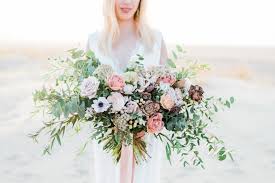 